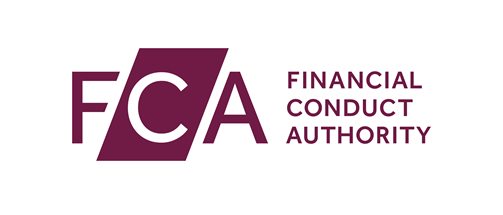 MiFID Authorisation FormReference number:      Date:      FROM:Name of the applicant:      Address:      Contact details of the designated contact person Name:      Telephone:      Email:      TO:Member State:      Competent Authority:      Address:      Contact details of the designated contact pointAddress:      Telephone:      Email:      Dear [insert appropriate name]      In accordance with Article 2 of the Commission Implementing Regulation (EU) 2017/1945 laying down implementing technical standards with regard to standard forms, templates and procedures for notification or provision of information provided, kindly find attached the authorisation application.Person in charge of preparing the applicationName:      Status/position:      Telephone:      Fax (if available):      E-mail:      Nature of the application (tick the relevant box): Authorisation Change to the authorisation already obtainedCONTENTGeneral information on the applicant firm[please insert the information referred to under Article 1 of Commission Delegated (EU) 2017/1943 or the European Parliament and of the Council of 14 July 2016 supplementing Directive 2014/65/EU with regard to regulatory technical standards on information and requirements for the authorisation of investment firms. Please set out that information here or make reference to the relevant annexes containing the information]Information on the capital[please insert the information referred to under Article 2 of Delegated Regulation (EU) 2017/1943. Please set out that information here or make reference to the relevant annexes containing the information]Information on the shareholders[please insert the information referred to under Article 3 of Delegated Regulation (EU) 2017/1943 . Please set out that information here or make reference to the relevant annexes containing the information]Information on the management body and persons directing the business[please insert the information referred to under Article 4 of Delegated Regulation (EU) 2017/1943. Please set out that information here or make reference to the relevant annexes containing the information]Financial information[please insert the information referred to under Article 5 of Delegated Regulation (EU) 2017/1943. Please set out that information here or make reference to the relevant annexes containing the information]Information on the organisation[please insert the information referred to under Article 6 of Delegated Regulation (EU) 2017/1943. Please set out that information here or make reference to the relevant annexes containing the information]